Akadémia ozbrojených sílgenerála Milana Rastislava Štefánika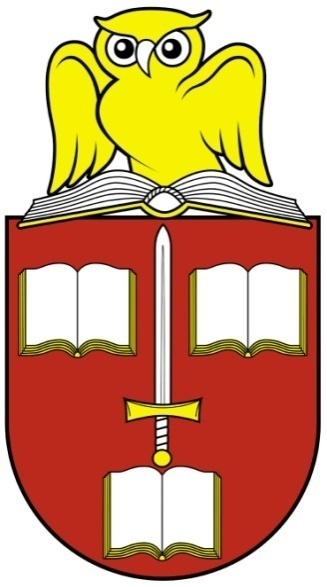 Systém ukazovateľov vnútorného systému zabezpečovania kvality SAPIENTIA, BONUM, PATRIAMÚDROSŤ, DOBRO, VLASŤLiptovský Mikuláš2022Vysokoškolské vzdelávanie a výcvikUkazovatele oblasti Vysokoškolské vzdelávanie a výcvik sú vyhodnocované v Správe o vzdelávaní a výcviku (http://gofile.me/5AJbo/gG9yMt319) v jej textovej časti a v tabuľkovej prílohe (do roku 2022 Hodnotenie príslušného zimného semestra, Hodnotenie príslušného letného semestra a Hodnotenie akademického roka), v Dotazníku o kvalite výučby a o učiteľoch (http://gofile.me/5AJbo/sS6lvyJDS) a v Správe o vede a tvorivej činnosti (http://gofile.me/5AJbo/TKvuM6ne8) (do roku 2022 Hodnotenie vedy a techniky za príslušný kalendárny rok).  Naplňovanie štandardov pre študijný program:počet a zoznam akreditovaných vysokoškolských študijných programov,zoznam vojenských odborností, na ktoré Akadémia ozbrojených síl pripravuje študentov v rámci študijných programov (analýza pokrytia požiadaviek Ozbrojených síl Slovenskej republiky pre vojenské odbornosti),spolupráca so strednými školami, propagácia študijných programov a podmienok štúdia na Akadémii ozbrojených síl (účasť na výstavách vysokých škôl, deň otvorených dverí, propagácia štúdia študentmi Akadémie ozbrojených síl na stredných školách, zasielanie propagačných materiálov na stredné školy, propagácia na webovej stránke školy),motivácia učiteľov a študentov k budovaniu a rozvíjaniu vzájomne otvoreného a partnerského dialógu, podpora individuálneho prístupu k študentom (hodnotenie Dotazníka o kvalite výučby a o učiteľoch, podiel študentov, ktorí sa zapojili do hodnotenia kvality výučby a učiteľov študijného programu z celkového počtu študentov a miera spokojnosti študentov, kvalita práce študijných poradcov, študijné poradenstvo), počet študentov spokojných s kvalitou vzdelávania, s pedagogickým a profesionálnym prístupom učiteľov,počet odhalených akademických podvodov, z toho počet plagiátov, počet disciplinárnych konaní (vylúčenie zo štúdia, napomenutie, bez následkov a pod.), počet podaných podnetov študentov,využívanie tímovej práce, podpora vedy a tvorivých činností študentov (kvantitatívne aj kvalitatívne vyhodnotenie práce vedeckých síl na katedrách, študentskej vedeckej odbornej činnosti),využívanie inovatívnych, atraktívnych, multimediálnych prvkov prostredníctvom dištančných foriem vzdelávania (napr. počet novovytvorených študijných materiálov pre dištančnú formu vzdelávania, vyhodnotenie skúseností a poznatkov spojených s dištančným vzdelávaním v rámci jednotlivých študijných programov a predmetov),hodnotenie pripravenosti absolventov na výkon funkcií v Ozbrojených silách Slovenskej republiky,miera uplatniteľnosti absolventov študijného programu; absolventov Akadémie ozbrojených síl,miera spokojnosti zamestnávateľa s dosahovanými výstupmi vzdelávania v študijnom programe. Študijné výsledky a aktivity študentov a absolventov: počet študentov v jednotlivých študijných programoch a stupňoch, počet absolventov v jednotlivých študijných programoch a stupňoch, počet študentov, ktorí neukončili štúdium, študijné výsledky študentov, odchodovosť v jednotlivých ročníkoch a stupňoch, prestupy medzi študijnými programami, dôvody odchodovosti a prestupu, prenesené študijné povinnosti, analýza príčin predčasného ukončenia štúdia, hodnotenie priebežného hodnotenia, ktoré je súčasťou semestrálneho hodnotenia ako motivácie študentov k nepretržitému štúdiu počas celého semestra,hodnotenie podpory študentov a uchádzačov so špecifickými potrebami.Medzinárodný rozmer študijného programu: hodnotenie mobility študentov (podiel vyslaných študentov na mobility do zahraničia z celkového počtu študentov, počet prijatých študentov na mobility zo zahraničia v príslušnom akademickom roku), počet prijatých učiteľov na mobility zo zahraničia v príslušnom akademickom roku,podiel vyslaných učiteľov na mobility do zahraničia v príslušnom akademickom roku.Prijímacie konanie: nastavenie transparentných a spravodlivých podmienok prijímacieho konania na základe analýzy a vyhodnotenia výsledkov prijímacieho konania, štatistické hodnotenie procesu prijímacieho konania (počet uchádzačov o vysokoškolské štúdium, počet uchádzačov spĺňajúcich podmienky na prijatie do štátnej služby profesionálneho vojaka, počet uchádzačov plniacich kritériá na prijatie na štúdium; počet prijatých uchádzačov).Priebeh a výsledky štátnych skúšok:hodnotenie výsledkov štátnych skúšok (úroveň vedomostí a poznatkov študentov, úroveň záverečných prác, úroveň obhajoby záverečných prác), zoznam najlepších absolventov.Spolupráca s praxou: hodnotenie praxí študentov v útvaroch a zariadeniach Ozbrojených síl Slovenskej republiky, účasť zástupcov Ozbrojených síl Slovenskej na štátnych skúškach, v procese vzdelávania a výcviku.  Pedagogické, vedecké, organizačné a technické zabezpečenie študijného programu: personálne zabezpečenie (personálne zabezpečenie profilových predmetov, priemerný počet kreditov za profilové predmety, vek učiteľov zabezpečujúcich profilové predmety),  pomer počtu študentov a učiteľov, počet záverečných prác vedených vedúcim záverečnej práce (priemerný a maximálny),podiel kontaktnej výučby (vrátane podpory študentov) na celkovej pracovnej kapacite učiteľa (v hodinách za týždeň), rozvíjanie odborných, jazykových, pedagogických, digitálnych zručností a prenositeľných spôsobilostí,finančné zabezpečenie realizácie študijného programu, materiálne vybavenie pracovísk, učební, laboratórií,informačno-komunikačné zabezpečenie.V Správe o vzdelávaní a výcviku sú uvedené opatrenia k odstráneniu zistených nedostatkov, vymedzené pozitívne a negatívne javy v oblasti vzdelávania, silné a slabé stránky študijného programu a definovanie možností ďalšieho rozvoja študijného programu.Celoživotné vzdelávanie a výcvikUkazovatele oblasti Celoživotné vzdelávanie a výcvik sú vyhodnocované v Správe o vzdelávaní a výcviku (http://gofile.me/5AJbo/gG9yMt319) v jej textovej časti a v tabuľkovej prílohe. Naplňovanie cieľov celoživotného vzdelávania:hodnotenie kariérneho a odborného vzdelávania z pohľadu poznania súčasných a budúcich potrieb v Ozbrojených silách Slovenskej republiky,hodnotenie prispôsobenia obsahu celoživotného vzdelávania a výcviku potrebám rozvoja líderských schopností, počet hodín v kurzoch vyčlenených na rozvoj líderských schopností,propagácia celoživotného vzdelávania,spokojnosť Ozbrojených síl Slovenskej republiky s kvalitou a úrovňou pripravenosti absolventov kurzov.Študijné výsledky a aktivity študentov a absolventov: počet a zoznam kariérnych kurzov, počet a zoznam odborných kurzov, počet a zoznam študijných programov univerzity tretieho veku,počet účastníkov kariérnych kurzov, počet účastníkov odborných kurzov, počet účastníkov univerzity tretieho veku, vyhodnotenie ich študijných výsledkov,počet absolventov kariérnych kurzov, počet absolventov odborných kurzov, počet absolventov univerzity tretieho veku, vyhodnotenie záverečných skúšok,počet účastníkov kariérnych kurzov, počet účastníkov odborných kurzov, počet účastníkov univerzity tretieho veku spokojných s kvalitou vzdelávania a výcviku,vyhodnotenie doplňujúceho pedagogického štúdia.Medzinárodne realizované programyPedagogické, vedecké, organizačné a technické zabezpečenie programov: personálne a finančné zabezpečenie študijných programov, materiálne vybavenie pracovísk a učební,podiel externých lektorov z praxe na vzdelávaní a výcviku v prospech celoživotného vzdelávania,počet zamestnancov Akadémie ozbrojených síl vyslaných na získavanie praktických poznatkov z výcviku jednotiek a útvarov Ozbrojených síl Slovenskej republiky.Naplňovanie cieľov pre vojenský program: príprava budúcich  dôstojníkov na výkon funkcie veliteľa čaty disponujúcimi odbornými a líderskými zručnosťami, vedomosťami a osobnostnými vlastnosťami, ktoré sú v súlade s etickým kódexom profesionálneho vojaka Ozbrojených síl Slovenskej republiky,šírenie myšlienok smerujúcich k vlastenectvu, morálnym hodnotám, k osobnostným kvalitám dôstojníkov a využívaniu vojenského vzdelania a výcviku v služobnej kariére profesionálnych vojakov.Výsledky a aktivity študentov a absolventov:hodnotenie teoretickej prípravy a praktických návykov a zručností,hodnotenie blokového výcviku po ročníkoch,hodnotenie sústredeného poľného výcviku,hodnotenie telovýchovných sústredení,hodnotenie plnenia ďalších úloh kadetov v rámci prípravy na budúce povolanie.Pedagogické a technické zabezpečenie vojenského programu. Veda, výskum a tvorivá činnosťUkazovatele oblasti Veda, výskum a tvorivá činnosť  sú vyhodnocované v Správe o vede a tvorivej činnosti (http://gofile.me/5AJbo/TKvuM6ne8) (do roku 2022 Hodnotenie vedy a techniky za príslušný kalendárny rok).Naplňovanie štandardov pre tvorivú činnosť:definovanie hlavných vedeckých trendov v jednotlivých oblastiach výskumu a vývoja, hodnotenie úrovne tvorivej činnosti, počet schválených návrhov na udelenie titulu profesor, počet schválených návrhov na udelenie titulu docent, počet zastavených habilitačných konaní a inauguračných konaní (začatých konaní; konaní, ktoré boli vo vedeckej rade neschválené, stiahnuté uchádzačom alebo ináč zastavené),počet študentov doktorandského štúdia v prislúchajúcom odbore habilitačného  a inauguračného konania,patenty a zlepšovacie návrhy,edičná činnosť ako podpora vzdelávania a výskumnej vývojovej činnosti,Týždeň vedy,vedecký časopis Science & Military a vojenský vedecký časopis Vojenské reflexie, počet nominácií a ocenení zamestnancov a študentov za vedu a tvorivú činnosť,prezentácia a popularizácia výsledkov tvorivých činností.Prepojenie vedy a tvorivej činnosti so vzdelávaním a výcvikom:zahraničné pracovné cesty zamestnancov a kadetov, ich vyhodnotenie a prínos,zahraničné návštevy, ich vyhodnotenie a prínos,zmluvy s domácimi a zahraničnými školami a inštitúciami, ich napĺňanie,aktivity simulačného centra, ich vyhodnotenie a prínos,konferencie a semináre organizované Akadémiou ozbrojených síl, ich vyhodnotenie a prínos.Kvalita tvorivej činnosti v rámci vysokoškolských študijných programov:počet a kategórie výstupov publikačnej činnosti učiteľov, zvlášť výstupy publikačnej činnosti registrované v databázach Web of Science alebo Scopus, počet a kategórie výstupov publikačnej činnosti študentov doktorandského štúdia, zvlášť výstupy publikačnej činnosti registrované v databázach Web of Science alebo Scopus, počet ohlasov na výstupy publikačnej činnosti, zvlášť počet ohlasov na výstupy publikačnej činnosti registrované v databázach Web of Science alebo Scopus, počet výstupov tvorivej činnosti špičkovej medzinárodnej kvality (napr. monografia vydaná ako vedecký výstup publikačnej činnosti autora vo vybranom zahraničnom vydavateľstve, ktoré uskutočnilo recenzné konanie), počet študentov doktorandského štúdia na školiteľa (priemerný a maximálny). Študentská tvorivá činnosť:prehľad vedeckých síl študentov na katedrách a vyhodnotenie ich zapojenia do riešenia projektov výskumu, vývoja a ďalších tvorivých činností, hodnotenie študentskej vedeckej a odbornej činnosti, vrátane účasti a úspešnosti na študentských vedeckých konferenciách doma aj v zahraničí. Národný a medzinárodný rozmer riešených projektov. Miera úspešnosti v získavaní projektov: počet a kvalita výsledkov riešených národných a medzinárodných projektov, počet výstupov národných a medzinárodných projektov výskumu a vývoja aplikovaných do praxe,počet získaných grantov z národných a medzinárodných zdrojov, vrátane výšky finančnej podpory.Personálne, organizačné a technické zabezpečenie tvorivých činností:  kvalifikačná štruktúra ľudských zdrojov, hodnotenie získania a čerpania finančných prostriedkov na výskum, vývoj a rozvoj infraštruktúry.V Správe o vede a tvorivej činnosti sú uvedené pozitívne trendy, opatrenie k odstráneniu zistených nedostatkov,  silné a slabé stránky a návrhy opatrení na zlepšenie v danej oblasti.Ľudské zdroje a pracovné prostredie Ukazovatele oblasti Ľudské zdroje a pracovné prostredie sú vyhodnocované v Správe o súvisiacich činnostiach (http://gofile.me/5AJbo/r2fHnHxqv).Interpersonálne vzťahy, ľudské zdroje a pracovné prostredie:kvalifikačná štruktúra vysokoškolských učiteľov, výskumných pracovníkov a podporného personálu,počet vysokoškolských učiteľov zvyšujúcich si kvalifikáciu,podiel učiteľov s PhD. a vyššie na celkovom počte učiteľov,podiel učiteľov, ktorí získali PhD. na inej vysokej škole, veková štruktúra vysokoškolských učiteľov, výskumných pracovníkov a podporného personálu,počet zamestnancov po jednotlivých kategóriách; hodnotenie výkonnosti ich práce,miera zamestnaneckej spokojnosti, počet benefitov pre zamestnancov a ich využívanie,počet zamestnancov so zameraním na podporu študentov; rozsah podpory a služieb kariérového poradenstva (odhadované v hodinách na študenta),poskytované informačné, podporné, poradenské a psychologické služby, indikátory negatívnych interpersonálnych vzťahov.Spolupráca na národnej a medzinárodnej úrovni Ukazovatele oblasti Spolupráca na národnej a medzinárodnej úrovni sú vyhodnocované v Správe o vede a tvorivej činnosti (http://gofile.me/5AJbo/TKvuM6ne8) (do roku 2022 Hodnotenie vedy a techniky za príslušný kalendárny rok).Spolupráca na národnej a medzinárodnej úrovni: počet získaných grantov z národných a medzinárodných zdrojov, vrátane výšky finančnej podpory,definovanie národných a medzinárodných partnerov v oblasti výskumu a vývoja a vyhodnotenie spolupráce,hodnotenie spolupráce s obdobnými inštitúciami v podobe aplikovaného výskumu a expertnej činnosti,hodnotenie riešenia úloh a aktívnej práce v paneloch a skupinách v prospech STO
NATO,počet členstiev a partnerstiev v národných a medzinárodných organizáciách, inštitúciách, počet aktívne využívaných členstiev a partnerstiev,počet zamestnancov a študentov pôsobiacich v reprezentáciách,počet účastníkov výmenných pobytov z radov vysokoškolských učiteľov; z radov študentov,počet aktivít, ktoré popularizujú výsledky; počet informácií vo významných printových, elektronických a iných médiách.Vnútorná správa a služby Ukazovatele oblasti Vnútorná správa a služby sú vyhodnocované v Správe o súvisiacich činnostiach (http://gofile.me/5AJbo/r2fHnHxqv).Čerpanie finančných prostriedkov:počet podaných a akceptovaných projektov štrukturálnych fondov Európskej únie,hodnotenie stavu čerpania pridelených finančných prostriedkov za kalendárny rok.Stav objektov a zariadení, modernizácie a materiálového zabezpečenia učebno-výcvikovej základne, realizovaných verejných obstarávaní, zabezpečenia a úrovne ubytovania a stravovania:zrekonštruované a zmodernizované budovy a zariadenia, modernizované prístrojové, výpočtové, laboratórne a ďalšie vybavenie,objem finančných prostriedkov vynaložených na modernizáciu a rekonštrukciu,spotrebovaná energia a prevádzkové náklady na m2 a m3,hodnotenie procesov verejného obstarávania,využiteľnosť a kvalita ubytovacieho a  stravovacieho zariadenia.Poskytovanie služieb v oblasti informačných a komunikačných technológií:stav budovania jednotného informačného systému; integrácia jednotlivých systémov,hodnotenie stavu zabezpečenia otvoreného prístupu k informáciám,hodnotenie zabezpečovania informačnej bezpečnosti a spoľahlivosť informačno-komunikačného  prostredia,zavádzanie a využívanie moderných informačných systémov,zlepšovanie dostupnosti a prístupu k informačným zdrojom a rozširovanie informačno-komunikačných technológií, percentuálne zapojenie pracovísk do jednotného informačného systému, jeho využívanie a dostatočnosť,výkonnosť a pokrytie počítačovej siete.Poskytovanie knižnično-informačných služieb:prehľad a počet knižnično-informačných služieb, veľkosť knižničného fondu, počet a štruktúra návštevníkov knižnice,počet vlastných vydaných knižných a elektronických publikácií. 